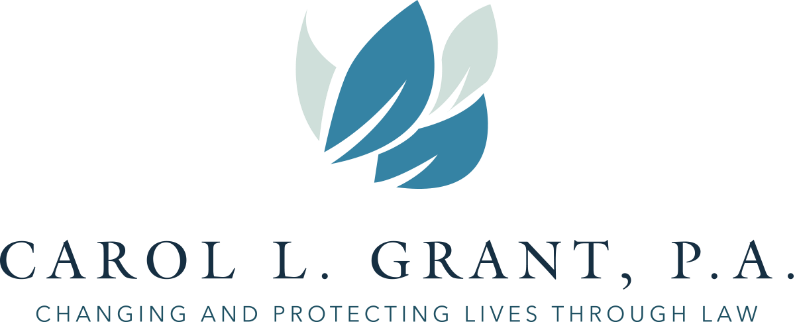 4801 S. UNIVERSITY DRIVE, SUITE 264/265 DAVIE, FLORIDA 33328 TELEPHONE (954) 404-8274E-MAIL: carol@carolgrantlaw.com – WEBSITE: carolgrantlaw.comESTATE PLANNING HIDE AND SEEEKESTATE PLANNING LEGAL DOCUMENTS:			        SECURITIES:_____REVOCABLE LIVING TRUST AND/OR IRREVOCABLE TRUST                 _____INVESTMENT SECURITIES_____LAST WILL AND TESTAMENT				         _____BROKERAGE ACCOUNT_____CERTIFICATION OF TRUST			                                     _____STOCK CERTIFICATES_____SPECIAL GIFT MEMORANDUM				         _____BONDS_____DURABLE POWER OF ATTORNEY			         	         _____ANNUITY CONTRACTS_____HEALTH CARE SURROGATE DESIGNATION                                           _____STOCK-PLAN OPTIONS_____ANATOMICAL GIFT DECLARATION							_____ASSIGNMENT OF TANGIBLE PROPERTY_____CEMETERY PLOT DEED					_____MEMORIAL INSTRUCTIONS  				              BUSINESS PAPERS:									_____EMPLOYMENT CONTRACTS REAL ESTATE:								____PARTNERSHIP AGREEMENTS_____DEEDS TO REAL ESTATE					              _____LLC/CORPORATION DOCS_____TITLE INSURANCE						              _____LEASES_____RENTAL PROPERTY RECORDS				              _____BILLS OF SALE_____NOTES & LOAN AGREEMNTS  _____MORTGAGES						PERSONAL EFFECTS AND OTHER ASSETS:			_____CAR TITLES_____BOAT/PLANE TITLES_____TENANCY AGREEMENT OR COMMUNITY PROPERTY AGREEMENT_____LIST OF DIGITAL ASSETS					_____” DIGITAL ASSETS” USERNAMES & PASSWORDS			CASH:_____LIST OF INSURANCE POLICIES					_____CHECKBOOKS_____MARRIAGE CERTIFICATE						_____SAVINGS PASSBOOK_____DIVORCE/SEPARATION PAPERS					_____CREDIT CARDS_____BIRTH CERTIFICATES						_____CDs_____PASSPORTS/CITIZENSHIP PAPERS					_____BANK INVESTMENTS_____MILITARY PAPERS							_____CANCELED CHECKS_____LIST OF FRIENDS & RELATIVES_____LIST OF ADVISORS									TAX RECORDS:RETIREMENT PLANS:							_____INCOME TAX RETURN_____PENSION PLAN							_____GIFT TAX RETURN_____PROFIT SHARING PLAN/401(k)/403(b)_____SIMPLE IRA OR IRA